				80 Km de ColombesCarte :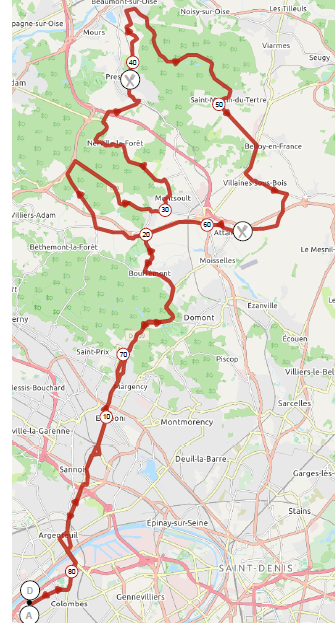 Villes RoutesCôtes% moyendistanceColombesRue Charles Péguy - Rue des Renouillers - Avenue de l'Europe - Avenue Audra - RD 13 - RD 909 GenneviliersRD 909ArgenteuilRD 909 - RD 122 - Bvd Léon Feix - RD 909SannoisRD 909ErmontRD 909EaubonneRD 909MontlignonRD 909Montlignon2,50%2,9 KmBouffémontRD 909 - RD 44 - Rue PasteurBouffémont2,50%0,7 KmBaillet-en-FranceRoute du Golf - RD 3ChauvryRD 3 Villiers-AdamRD 9Baillet-en-FranceRD 9 MontsoultRue des Tillels - RD 64Montsoult4,40%1 KmMaffliersRD 64Nerville-la-ForêtRD 64 - RD 64EPreslesRD 64E - RD 78 - Rue Danièle Casanova (ravito au parking de la Gare de Presles)NointelRue Danièle Casanova - Rue du Croissant - Avenue de Paris - Rue Notre Dame - Avenue du Président WilsonBeaumont/OiseAvenue du Président Wilson - Rue Michelet - RD 85Côte de St-Martin-du-Tertre depuis Beaumont4,20%3,6 KmSt-Martin-du-TertreRD 85 - Rue Serret - Rue Corentin Celton - Avenue de Franconville - RD 909Côte de St-Martin-du-Tertre depuis Beaumont4,20%3,6 KmVillaines-sous-BoisRD 909 - RD 26Villiers-le-SecRD 26 - Route en Béton vers AttainvilleAttainvilleRoute en Béton - RD 9E (ravito) - Rue du Moulin - Piste Cyclable RN 104 Baillet-en-FranceRoute du GolfBouffémontRue Pasteur - RD 44Côte de l'Eglise de Bouffémont3,40%0,6 KmMontlignonRD 909Côte de Montlignon Retour1,80%1,4 KmEaubonneRD 909ErmontRD 909SannoisRD 909ArgenteuilRD 909GennevilliersRD 909ColombesRD 13 - Avenue Audra - Avenue de l'Europe - Rue des Renouillers - Rue Charles Péguy